			   Ms. J Heintz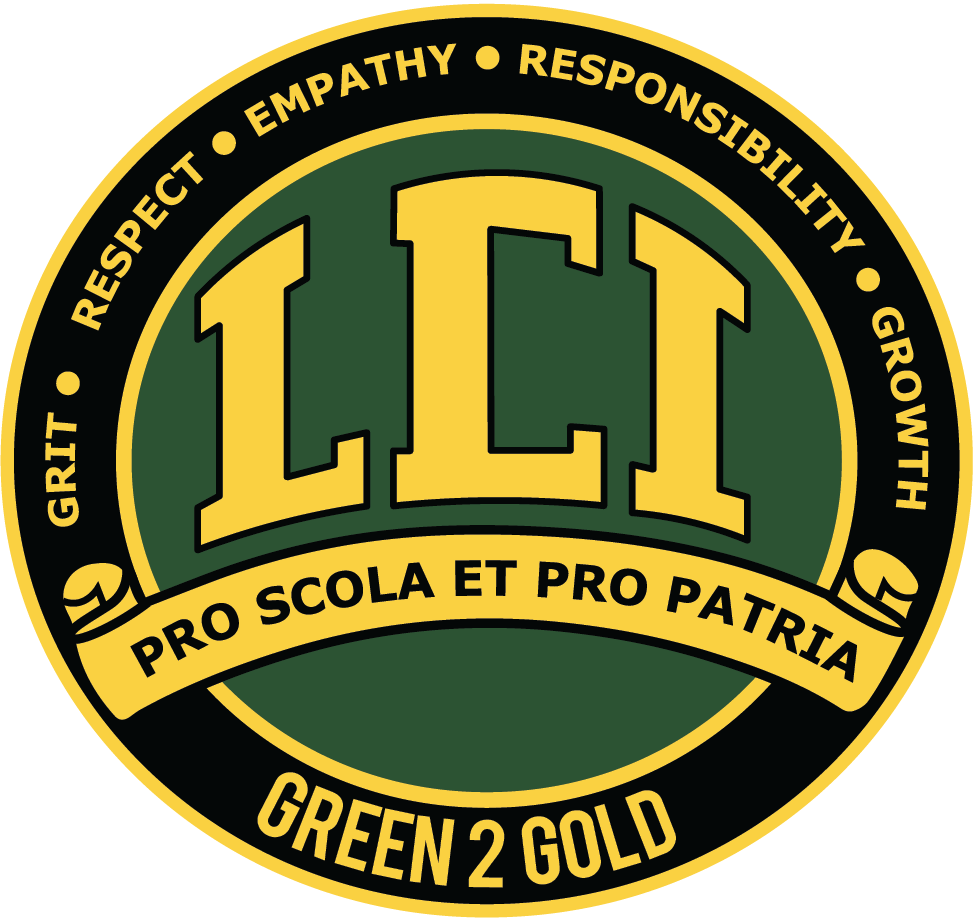      Mathematics 20-3 Course Outline  	    jessica.heintz@lethsd.ab.caClass time: Period 3					Room: B211Textbook:  MathWorks 11 Workbook (will be provided) Required Materials/Resources: 	In addition to a notebook or loose-leaf paper in a binder for keeping notes, you will need to provide the following for the duration of the semester: Ruler, protractor, graph paper, pencils and eraserScientific calculator or graphing calculator The use of electronic devices such as cell phones, iPods, and other electronic devices should not be used as calculators inside the classroom. Pre-requisite: 50% or higher in either 10-3 Math or 10C Math COURSE DESCRIPTION:Welcome to Math 20-3! The teaching approach is that the focus of student learning is to develop a deeper understanding of mathematics and its connection to student lives, careers, and interests. For that reason, the instructional design is based on the premise that students can, and will, take responsibility in being an active and thoughtful learner. Alberta Education has reduced the total number of curriculum outcomes but the outcomes that are in the Program of Studies are covered in greater depth with a variety of methods. There is to be a balance among mental mathematics and estimation, paper and pencil exercises. As well there will be a balance between the use of technology, including calculators and computers. Concepts should be introduced using manipulatives and be developed concretely, pictorially and symbolically.CLASS WEBSITEEach class will have a designated website that contains:WorksheetsAssignmentsDue DatesUpdates/NotificationsStudy toolsContact FormLink to access this website: www.heintz20-3.weebly.com. You can also go to the school website and use link on my staff profile.  COURSE SCHEDULE/TIMELINES:EXPECTATIONS:Students are expected to attend classes regularly and punctually. It is expected that students should be sitting in their desks with the required materials by the time the bell rings. Students are expected to complete all assignments, to keep notes up to date, and to review objectives covered in classIf you know in advance that you are going to be absent, you are expected to notify the teacher and get the assignment so that the work is done when you return.If you are absent on the day of an exam, or when an assignment is due, it is YOUR RESPONSIBILITY to notify the teacher or have your parent/s or guardian/s do so. It is YOUR responsibility to make arrangements to write the tests that are missed.Class time will be provided for work; however, on occasion some homework will be assigned.If it becomes evident that the student is having some difficulties, that student should approach the teacher as soon as possible to avoid falling behind.Electronics: The use of electronic devices such as cell phones, iPods, and other electronic devices may only be used at times indicated by the teacher.  Please refrain from using them to make calls or text message during class time. If used inappropriately, they will be confiscated. Videotaping, recording, or taking pictures in a class without directly written permission is strictly prohibited. ASSESSMENT AND EVALUATION:Your final grade will be determined as follows:30% of final grade based on final exam70% of final grade based on course work (this contribution will be split 50/50 for tests and unit projects). Summative AssessmentsThere will be a total of 7 chapter tests; however, the lowest test mark will be dropped at the end of the semester. Therefore, only 6 tests will count towards the final mark.  All electronic devices must be given to the teacher during quizzes and exams.I have read and understand the Math 20 – 3 Course Outline.____________________________  	   _______________________________             ______________Parent Signature		   Student Signature			DateTopicWeightingSlope and Rate of Change15%Graphical Representations10%Surface Area, Volume, and Capacity15%Trigonometry of Right Triangles15%Scale Representations15%Financial Services15%Personal Budgets15%UnitStrandChapters# ClassesDatesMeasurementMeasurement, Number, Algebra313Chapter 3 Sept 5th – Sept 20th Drawing and DesignGeometry, Number, Algebra, Statistics2, 521Chapter 2Sept 21th – Oct. 4th   Chapter 5Oct. 5th – Oct. 24thLines, Angles and TrianglesGeometry, Number, Algebra1, 417Chapter 1Oct 25th – Nov 5th Chapter 4Nov 6th  - Nov 20thFinanceNumber, Algebra, Statistics6, 721Chapter 6Nov 21st – Dec 6th Chapter 7Dec 7th – Dec 21stFinal Exam Review, Puzzles and Games ProjectAll1 - 77Jan 7th – Jan 15th